הוספת תיבת טקסט לפאוור פוינטהוספת אובייקט טקסט לשקופית במצגת. כל הסודות, דרכים ואפשרויות בכלי הטקסט של תוכנת פאוור פוינט.להוספה:תפריט הוספהתיבת טקסט
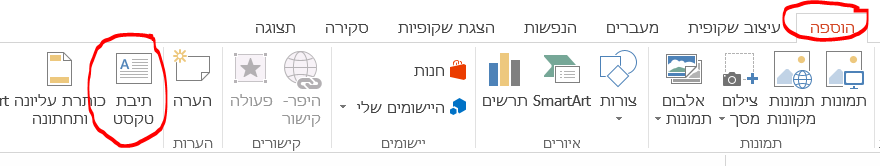 על השקופית יש ללחוץ ולגרור את סמן העכבר ולהגדיר תיבהיש להקליד טקסט בתוך תיבת הטקסט
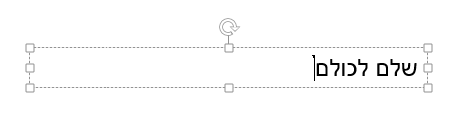 להזזה:יש לאחוז את תיבת הטקסט בין שתי הנקודות ולגרור למיקום הרצוי
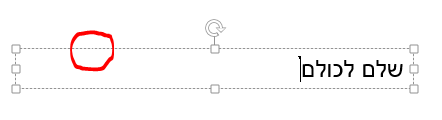 לסיבוב תיבת הטקסט: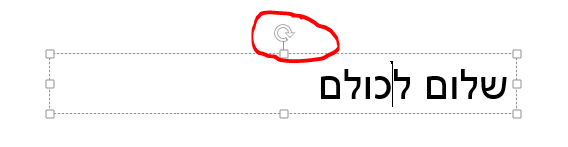 עיצוב תיבת הטקסט:יש לסמן את תיבת הטקסטתפריט "עיצוב אובייקט"
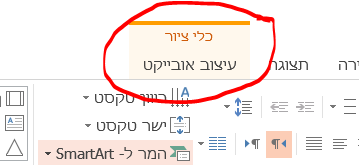 ניתן:לעצב רקע תיבה – מילוי צורה

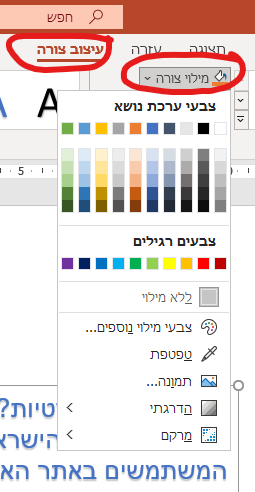 צבע ועובי מתאר תיבה (מסגרת התיבה)
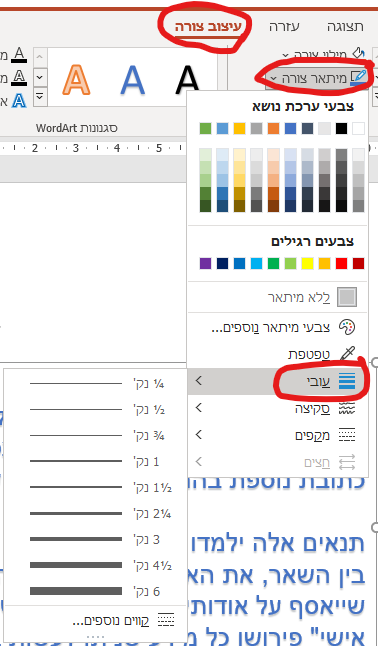 הוספת אפקטים לתיבת הטקסט
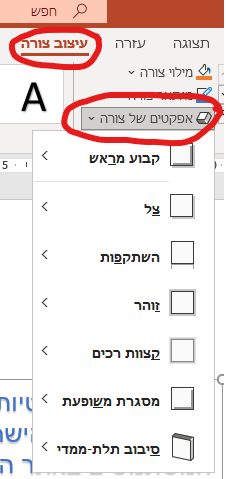 הפיכת טקסט לסגנון – WORDART

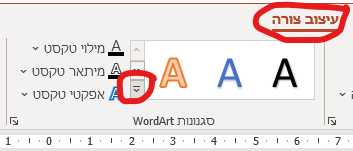 הוספת טקסט חלופי לתמונה – (מעולם הנגישות לכבדי ראיה)
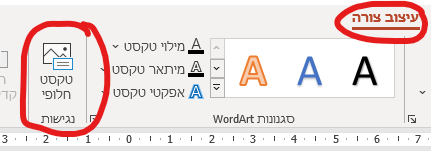 שינוי כיוון טקסטיש לסמן את תיבת הטקסטתפריט בית -> כיוון טקסט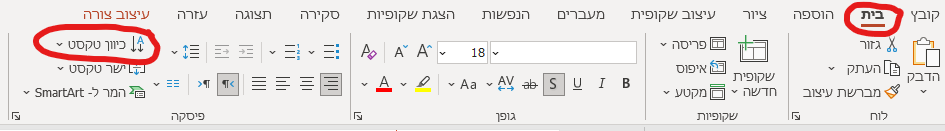 יש לבחור את הכיוון הרצוי


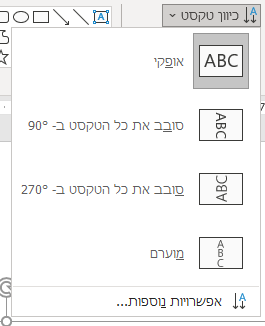 